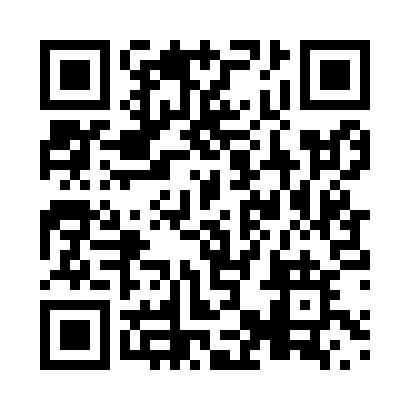 Prayer times for Waskada, Manitoba, CanadaMon 1 Jul 2024 - Wed 31 Jul 2024High Latitude Method: Angle Based RulePrayer Calculation Method: Islamic Society of North AmericaAsar Calculation Method: HanafiPrayer times provided by https://www.salahtimes.comDateDayFajrSunriseDhuhrAsrMaghribIsha1Mon3:455:431:477:189:5111:492Tue3:465:441:477:189:5111:493Wed3:465:451:487:189:5011:494Thu3:465:451:487:189:5011:495Fri3:475:461:487:179:5011:496Sat3:475:471:487:179:4911:487Sun3:485:481:487:179:4811:488Mon3:485:491:487:179:4811:489Tue3:495:501:497:169:4711:4810Wed3:495:501:497:169:4711:4811Thu3:505:511:497:169:4611:4712Fri3:515:521:497:159:4511:4713Sat3:515:531:497:159:4411:4714Sun3:525:551:497:159:4311:4615Mon3:525:561:497:149:4211:4616Tue3:535:571:497:149:4211:4517Wed3:545:581:497:139:4111:4518Thu3:545:591:507:139:4011:4419Fri3:556:001:507:129:3911:4420Sat3:556:011:507:129:3711:4321Sun3:576:031:507:119:3611:4122Mon4:006:041:507:109:3511:3923Tue4:026:051:507:109:3411:3624Wed4:046:061:507:099:3311:3425Thu4:066:071:507:089:3111:3226Fri4:096:091:507:079:3011:3027Sat4:116:101:507:079:2911:2728Sun4:136:111:507:069:2711:2529Mon4:156:131:507:059:2611:2330Tue4:186:141:507:049:2511:2031Wed4:206:151:507:039:2311:18